April 2022Dear Sir or MadamYou should receive this form along with a letter from North Halifax Grammar School and an application for a Career Development Placement from one of our students.  If you are able to offer this student a placement, I would appreciate it if you would complete the information below and email to L.Manley@nhgs.co.uk as soon as possible.CAREER DEVELOPMENT PLACEMENT ACCEPTANCEName of Organisation: _________________________________________________ Contact Name:		_________________________________________________		Address:  		_________________________________________________			_________________________________________________			_________________________________________________Telephone No:		_________________________________________________Email Address:	_________________________________________________	Please confirm whether you have appropriate Employers Public Liability Insurance (if you have appropriate insurance in place I should be grateful if you would email a copy along with this form for our records)ELI Company: _______________________________________________________ELI Policy Number: __________________________________________________ELI Expiry Date: _____________________________________________________I/We confirm I/we are prepared to accept a student for their Career Development PlacementFrom Monday 17th October to Friday 21st October 2022Name of student	_____________________________________________________________________________________ (Yes/No)				______________________________________(Signed)				______________________________________ (Position in Company)Yours sincerely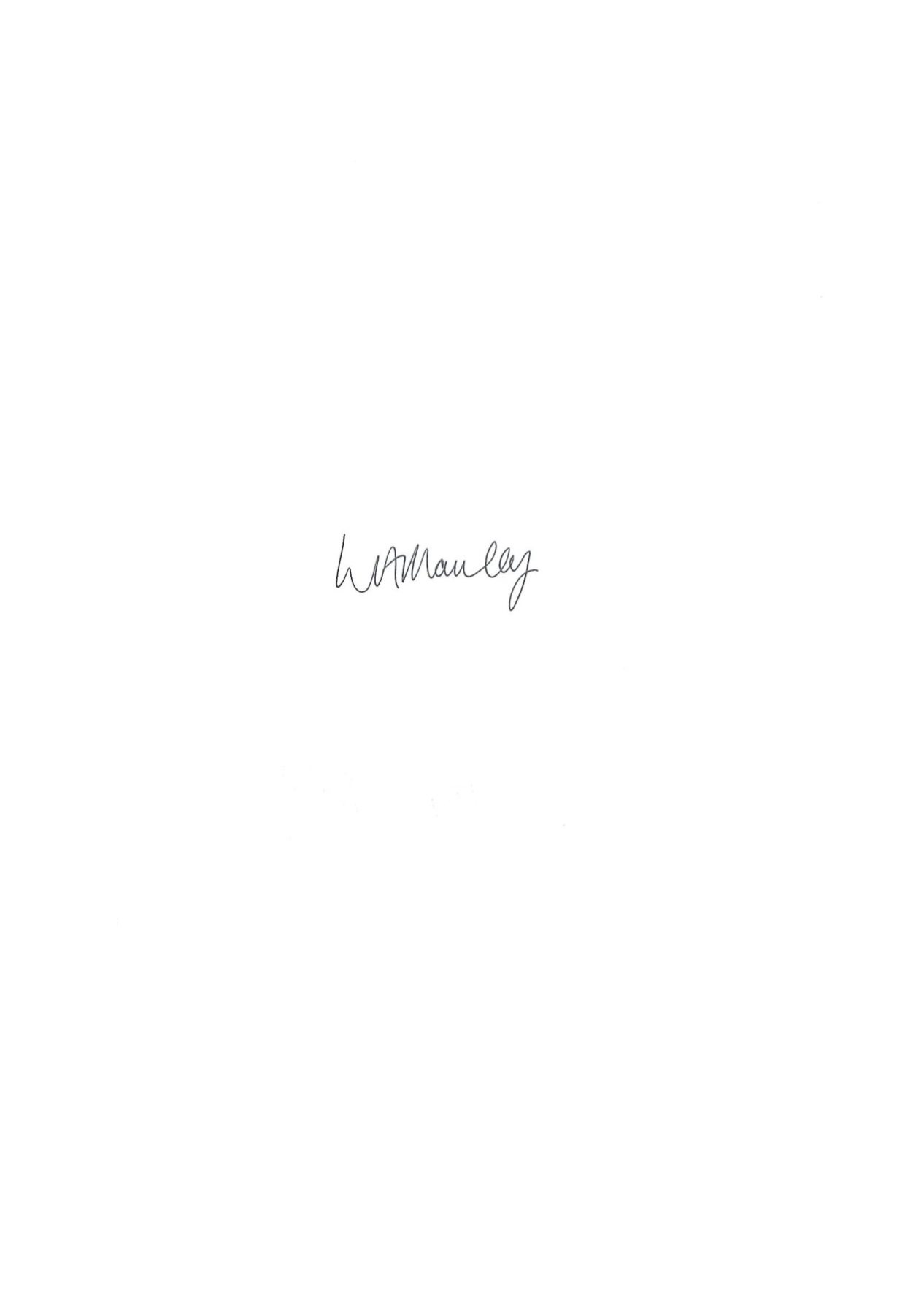 Mrs L ManleyCareers and Exams Officer